Choose a color scheme and check/circle it below.Monochromatic- dark and light values of one color-  for example red, dark red, pinkAnalogous- 3-4 colors side by side on the color wheel- for example yellow-green, green, blue-greenNeutral- gray, black, brown, whiteWarm- reds, oranges, yellowsCool- blues, greens, violetsPrimary- red, blue, yellowSecondary- orange, green, violetIntermediate- RO, YO, YG, BG, BV, RVComplementary- opposites on the color wheel- for example orange and blueOpen Microsoft PaintGo under file- save as- write your name and save under C- under your folderEditing and selecting new colors: I will expect you to custom some of your colors.The colors in Microsoft paint are on the tool bar-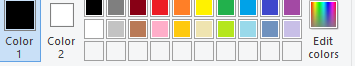 You can custom your own color selections by following these steps.click on edit colors.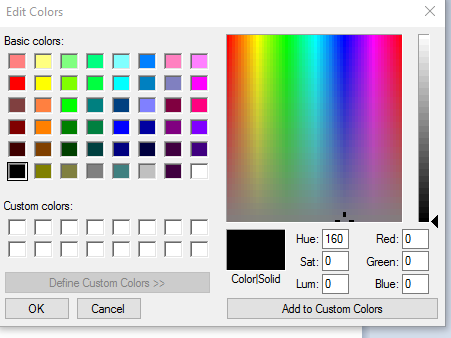 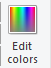 2.Position the cursor over the part in the rainbow that represents the color you want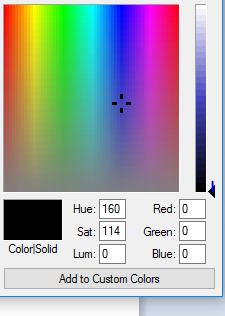 3. Move the arrow on the side up or down to determine the value/dark/light that you want.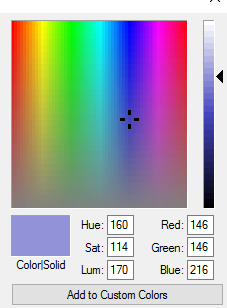 You will see the change in the color box.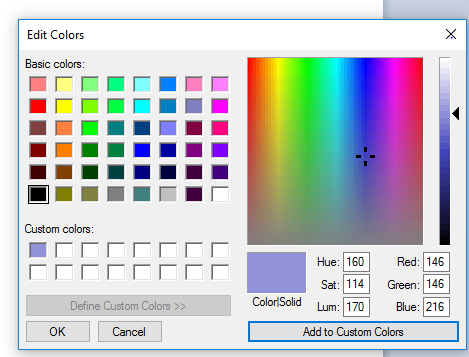 4. click on add to custom color5.  You will then see it in your home screen color swatches.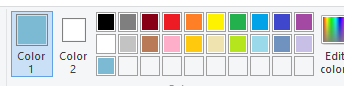 Select a brush and choose a color in your color scheme or use black and select a brush width.  Draw 4 flowers.  Use the brush or the paint can to add color. Add texture to the background.  You need to make sure to follow your selected color scheme.Save your work.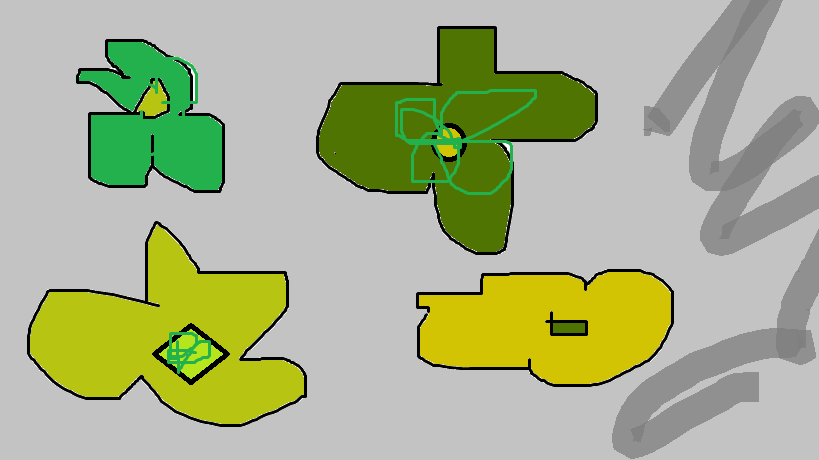 Grade _______________/100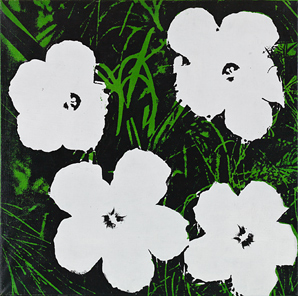 Andy Warhol inspired digital flowers1Emerging 2Nearly proficient3Proficient- at goal4Exemplary- exceeding goalCriteria:4 flowers with a textured-grass backgroundDemonstrating a specific color schemeDoes not meet criteriaInconsistent use of class time- and or design could have been more challenging Almost meets criteria- Good use of class time, design presents some challenge Meets criteria-Good use of class time, challenging designExceeds criteria-Excellent use of class time- ambitious, yet realistic idea for projectCraftsmanship:Good use of materials and techniquesMajority of  digital drawing could be more controlled/ neater- no custom colorsInconsistent use of Microsoft Paint- no custom colors- minimal use of techniquesGood use of Microsoft Paint techniques- some custom  colorsExcellent use of Microsoft Paint techniques- variety of techniques and custom colorsCreativity:Unique ideas and spin on presentationLooks exactly like design teacher showed or another student in classSome individuality in design, but very similar to others in class or demonstration pieceUnique ideas and spin on design and or techniquesVery innovative and creative design – unique from others in class based on either design or techniques